Rajzolta: Kovács Emese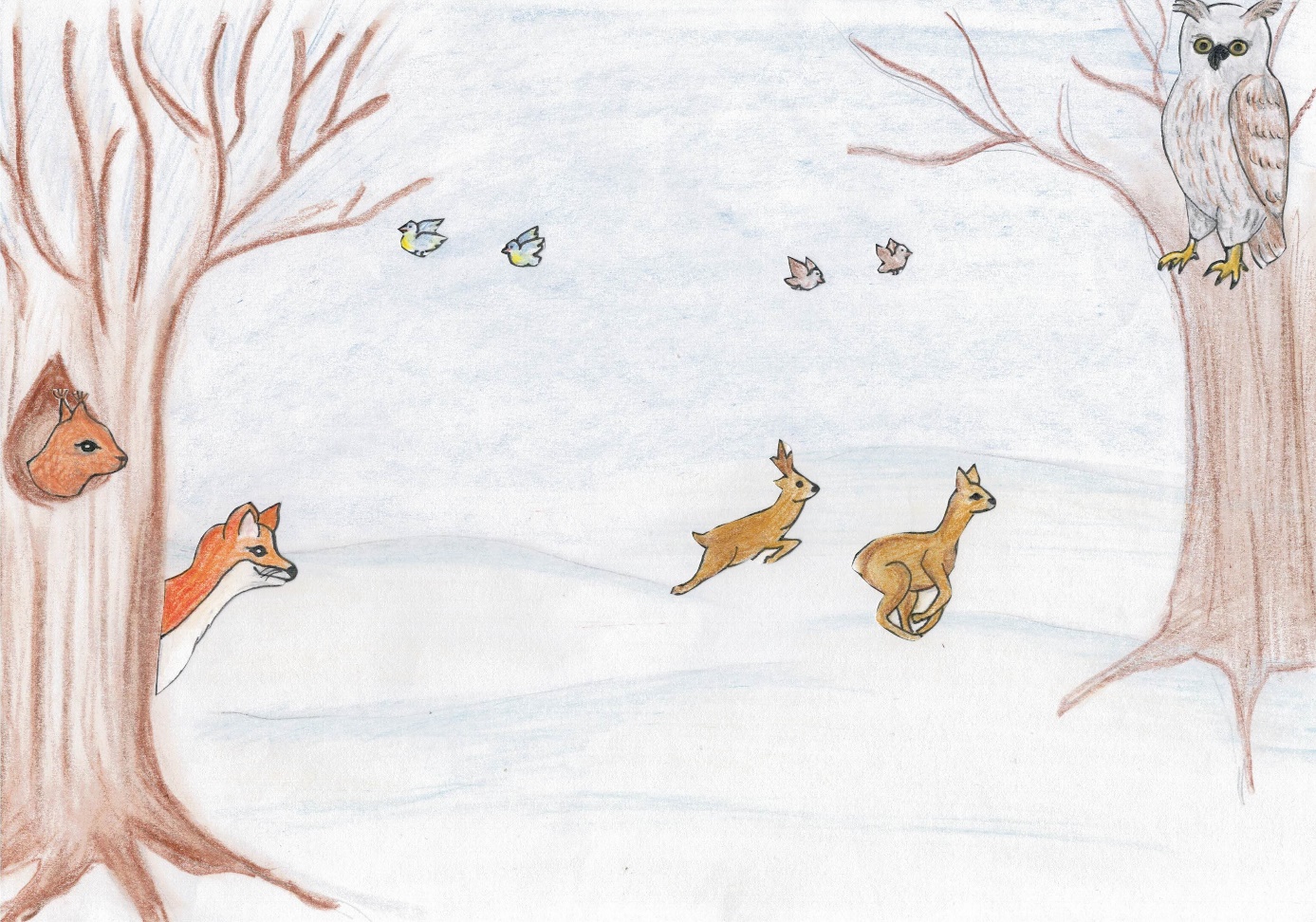 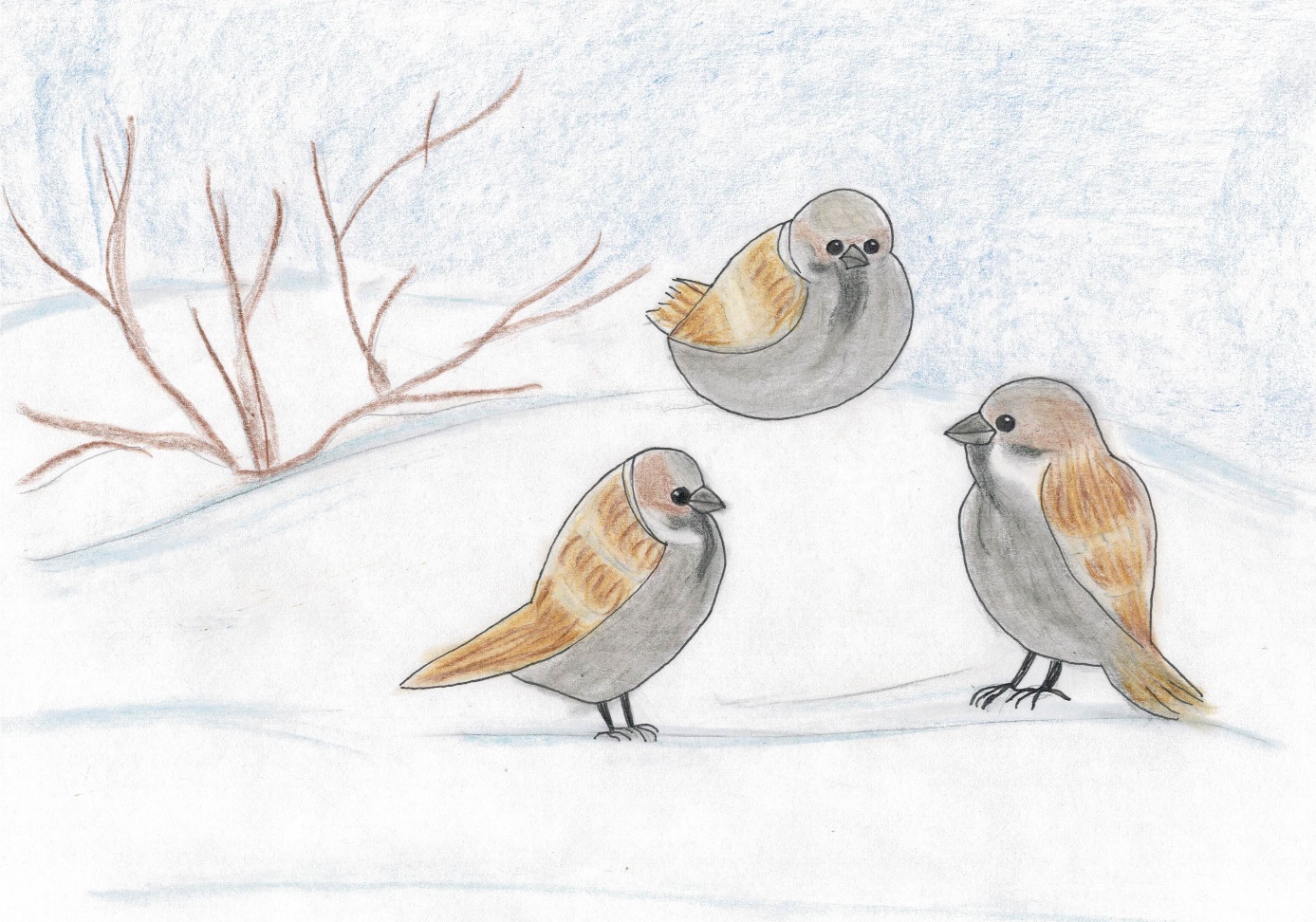 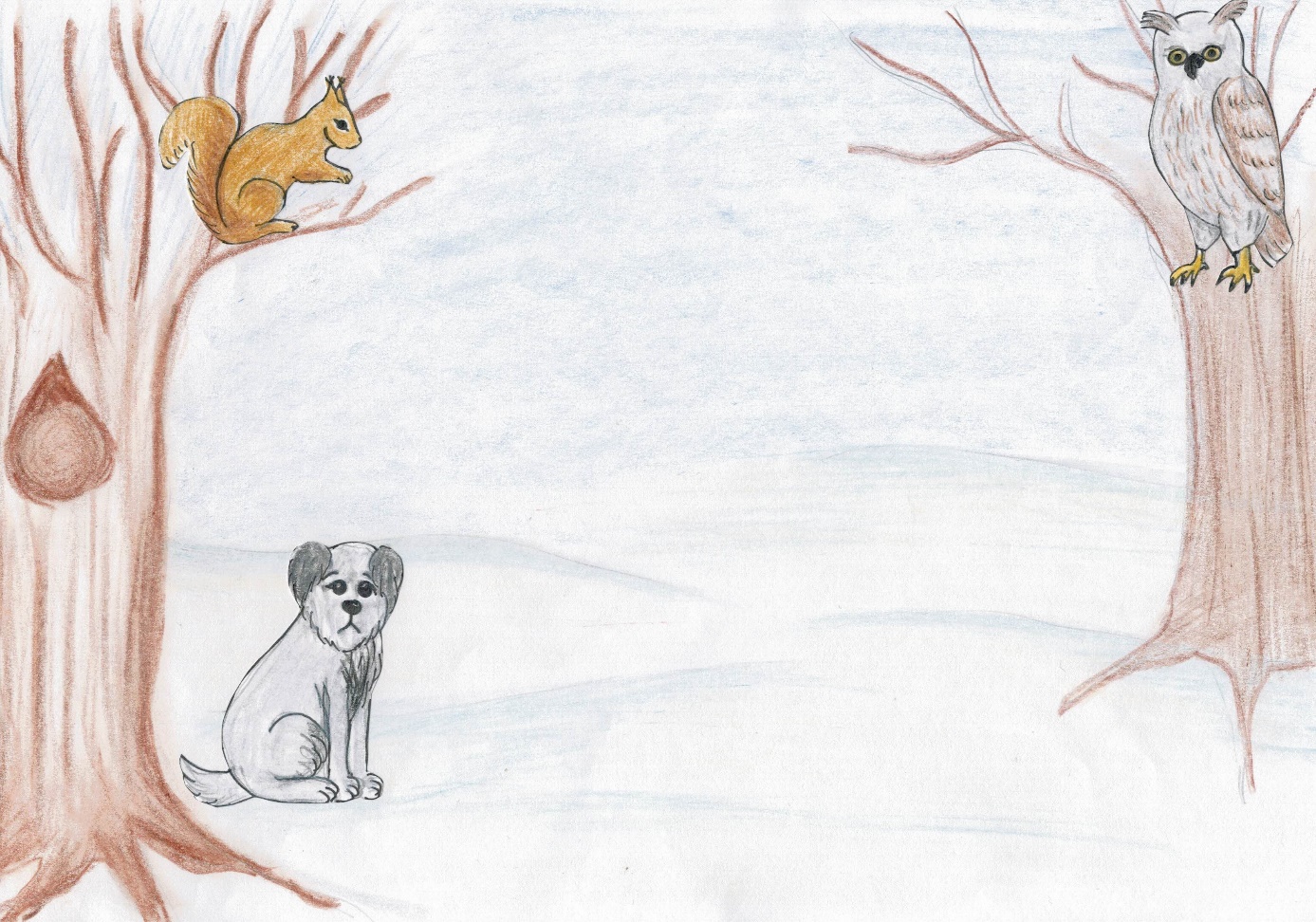 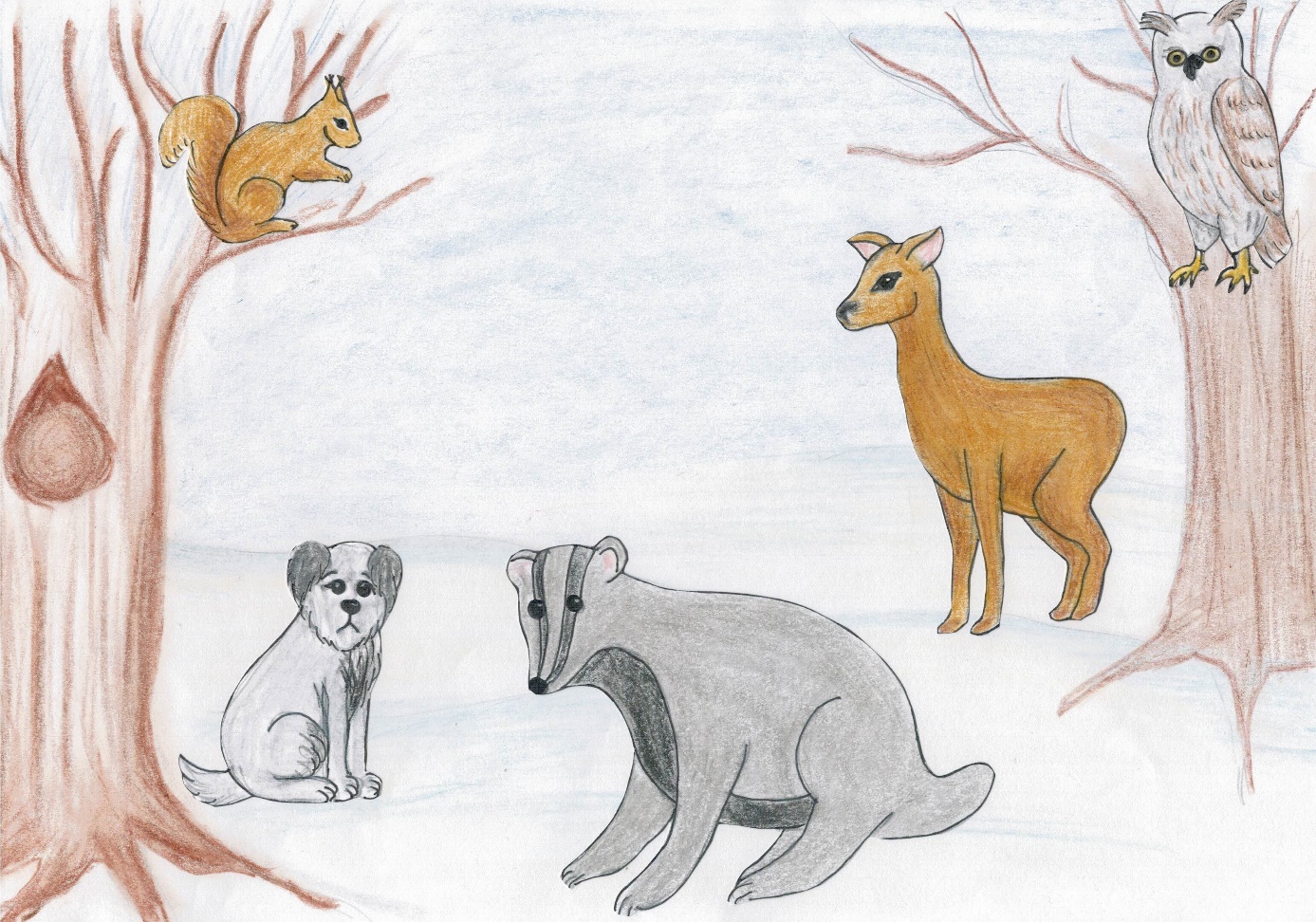 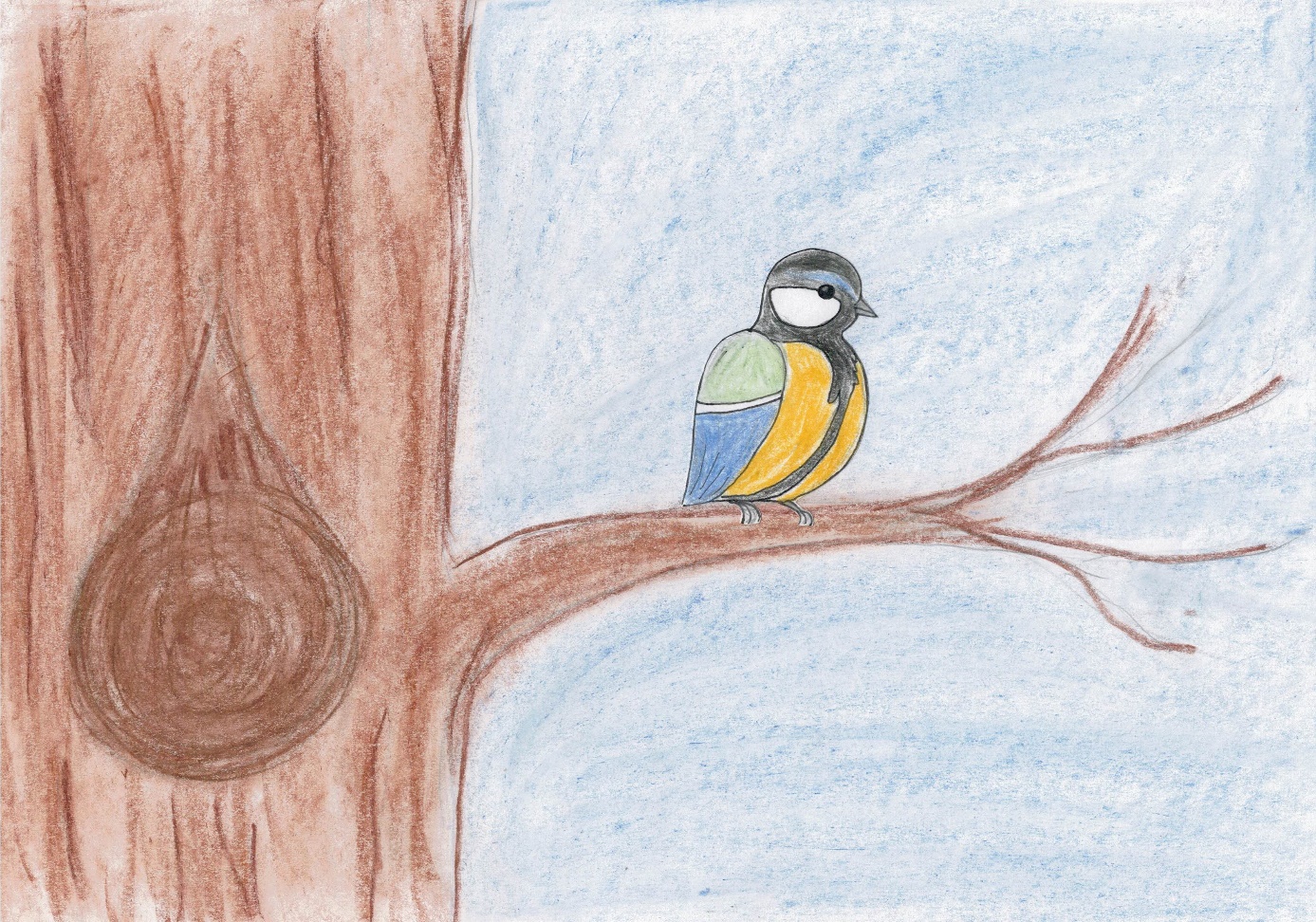 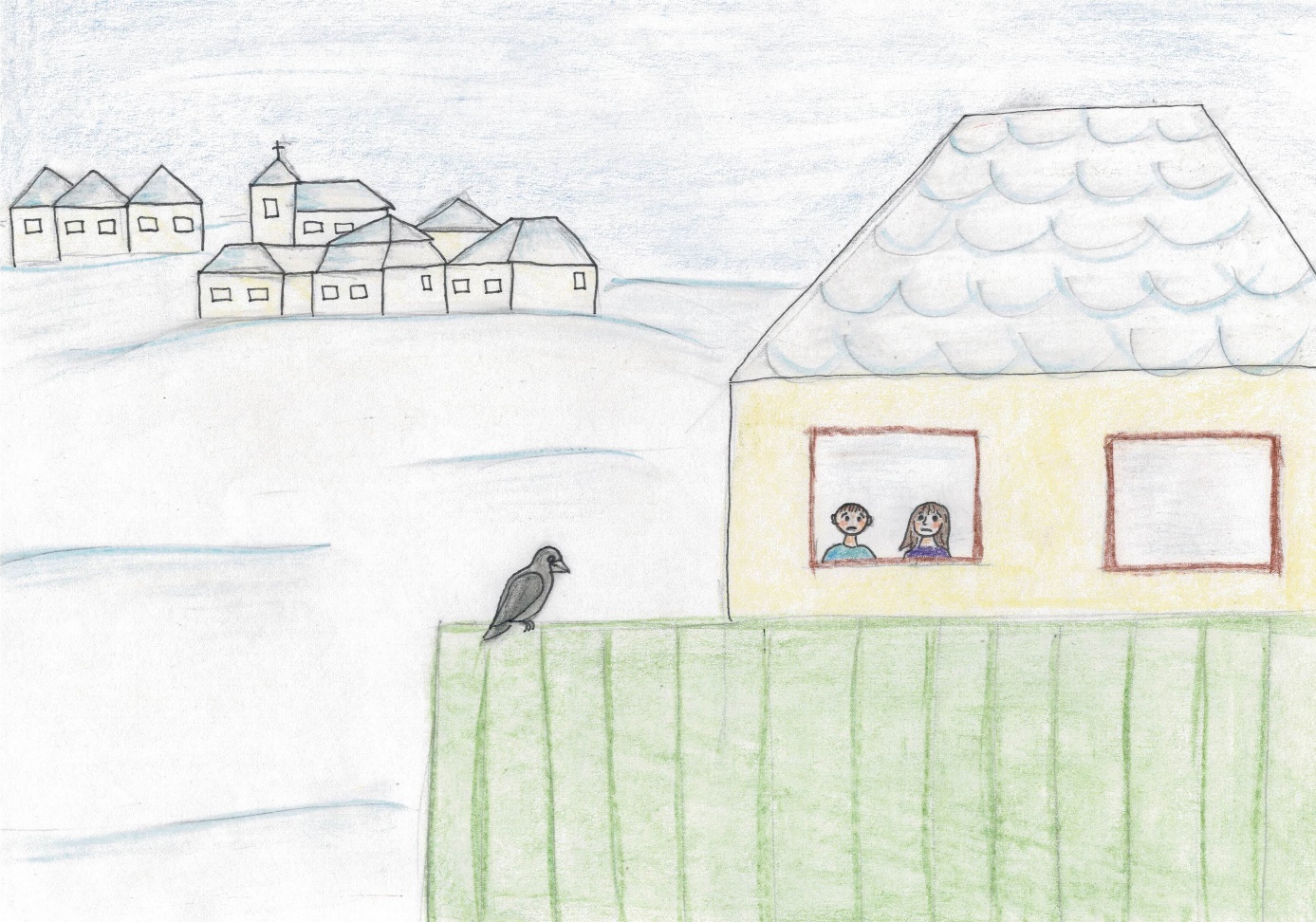 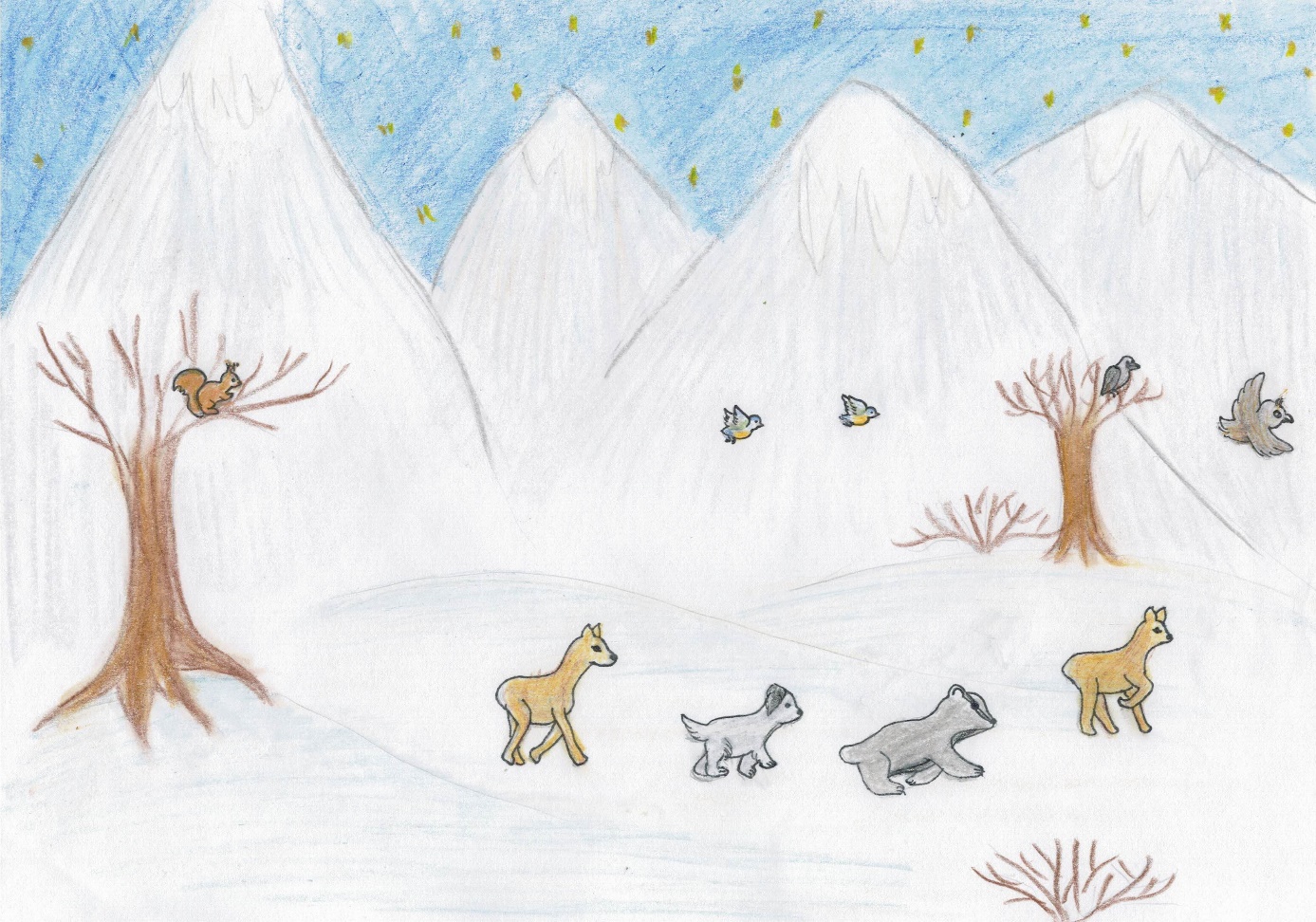 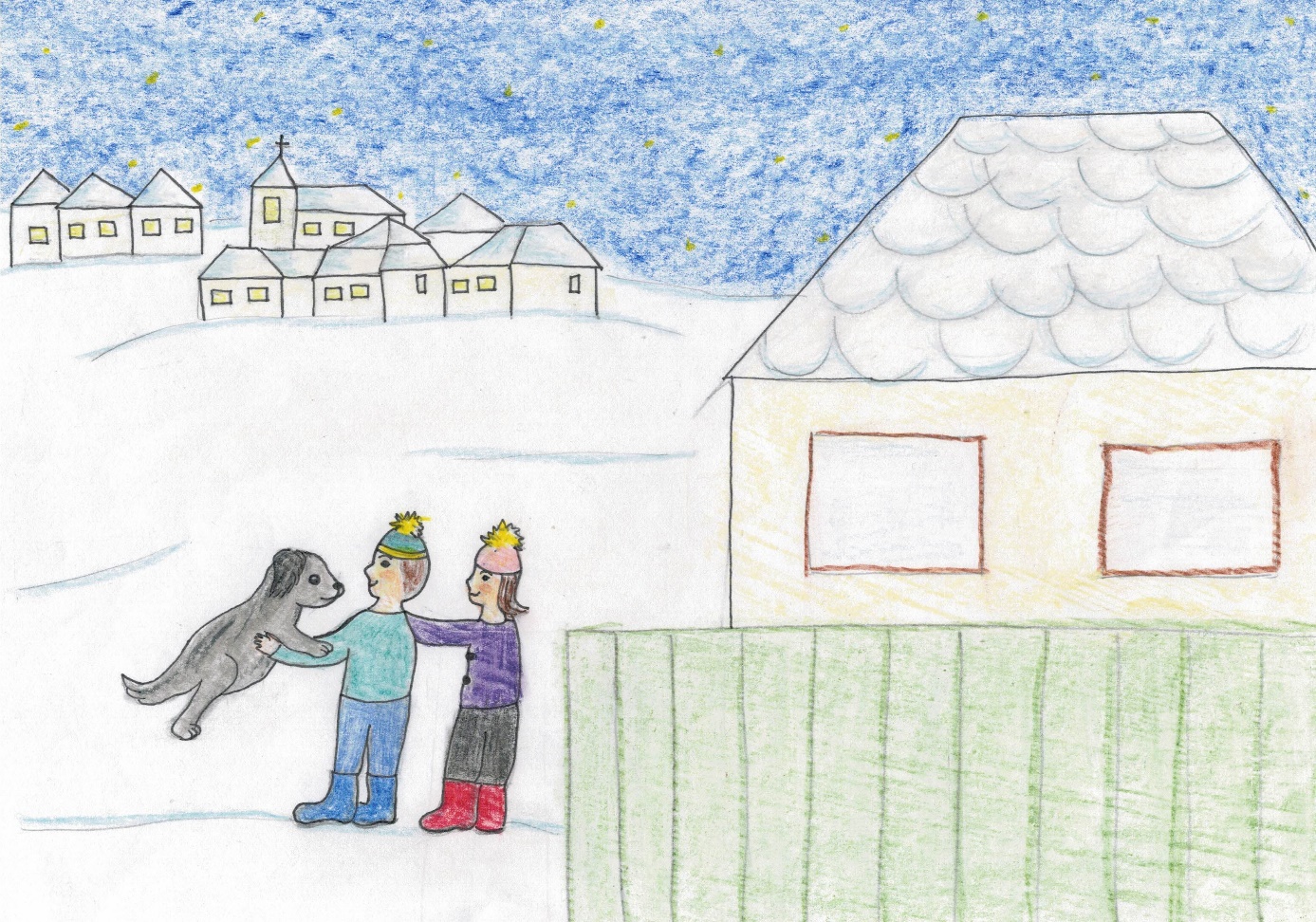 ABC- Láttunk ma egy kisfiút és egy kislányt, 
amint szaladtak utcáról, utcára…Egyszerre azonban szokatlan nyüszítő sírás hasított a levegőbe.- Haza szeretnék menni! – szipogta a kiskutya.
- Hogyan segíthetnénk rajta? – nézett kérdőn őz anyó a többiekre.- Ahová én járok, ott csak Morcos lakik, a kandúr, de kérdezzétek meg verebeket, azok mindenhova bejáratosak. – válaszolta a cinke.- Láttunk ma egy kisfiút és egy kislányt, amint szaladtak utcáról, utcára…Kár, a varjú arra felé vette az irányt, s leszállt a ház kerítésére.Minden állat segített valahogyan a hazatalálásban.… a gyerekek boldog kacagással emelték magasba kisbarátjukat.